Subject Renewal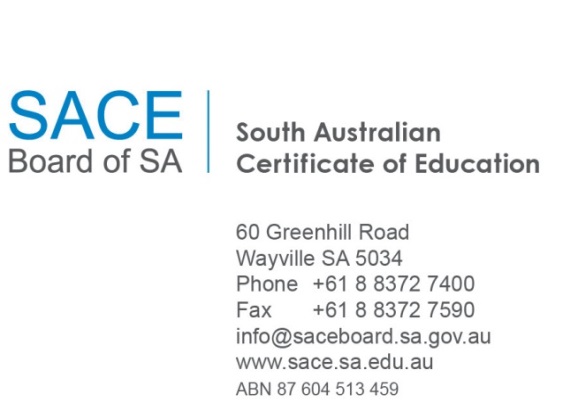 Summary of work in progress – February 2018Subject RenewalThe SACE Board regularly renews its accredited subjects to ensure that students have access to a relevant, contemporary, high quality senior secondary education.PrinciplesThe subject renewal process is guided by the following set of principles:Quality learningEngagementInnovationQuality assessmentManageabilityProcessReference groupsA reference group comprising the school sectors, subject and industry experts, tertiary representation, and SACE officers oversees the drafting process.WritersWriters are selected from the reference group, and provide drafts to the group at key delivery points.Focus groupsSubject-specific practising teachers representative of sector and metropolitan and country regions provide feedback to the writers on the draft subject outline.ConsultationFeedback on the completed draft subject outline is sought from the community via an online survey.ImprovementConsultation feedback is analysed and improvements are made to the draft subject outline.AccreditationThe draft subject outline is presented to the SACE Board for accreditation.ImplementationStage 1 implementation workshops are offered from Term 3 in the year before they are taught.Stage 2 implementation workshops are offered from Term 2 in the year before they are taught.(In some cases both Stage 1 and Stage 2 may be implemented in the same year).Stage 1 English and mathematics subjects Integration of Australian Curriculum into SACE subjectsThe following English subjects were taught for the first time in 2016:Stage 1 EnglishStage 1 Essential EnglishStage 1 English as an Additional LanguageThe following mathematics subjects were taught for the first time in 2016:Stage 1 MathematicsStage 1 General MathematicsStage 1 Essential MathematicsStage 2 English and mathematics subjects Integration of Australian Curriculum into SACE subjectsThe following English subjects are being taught for the first time in 2017:Stage 2 EnglishStage 2 English Literary StudiesStage 2 Essential EnglishStage 2 English as an Additional LanguageThe following mathematics subjects are being taught for the first time in 2017:Stage 2 Mathematical MethodsStage 2 Specialist MathematicsStage 2 General MathematicsStage 2 Essential MathematicsSubject renewal 2018Subject renewal that includes integration of Australian Curriculum into SACE subjectsStage 1 and Stage 2:Ancient StudiesBiologyChemistryEarth and Environmental ScienceGeographyModern HistoryPhysicsThe Stage 1 subjects were taught for the first time in 2017.The Stage 2 subjects are being taught for the first time in 2018.AgricultureStage 1 Agriculture was taught for the first time in 2017.The Stage 2 Agriculture subjects are being taught for the first time in 2018.Digital TechnologiesStage 1 Digital Technologies is being taught for the first time in 2018.Stage 2 implementation workshops will be held in Term 2, 2018.Stage 2 Digital Technologies will be taught for the first time in 2019.MusicStage 1 Music is being taught for the first time in 2018.Stage 2 implementation workshops are being held in Term 2, 2018.Stage 2 Music will be taught for the first time in 2019.Physical EducationStage 1 implementation workshops are scheduled for Term 3, 2018.Stage 1 Physical Education will be taught for the first time in 2019.Stage 2 implementation workshops are scheduled for Term 2, 2019.Stage 2 Physical Education will be taught for the first time in 2020.Aboriginal Studies and Integrated Learning, Stage 1 and Stage 2 Aboriginal Studies and Stage 1 and Stage 2 Integrated Learning are being taught for the first time in 2018.Scientific StudiesStage 1 and Stage 2 implementation workshops are being held in Term 3, 2018.Stage 1 and Stage 2 Scientific Studies will be taught for the first time in 2019.Business and Enterprise, Accounting, Economics, Australian LanguagesWork is under way on the renewal of these subjects.Languages Framework, Dance, Drama, Design and Technology, Outdoor EducationWork is scheduled to begin on renewal of these subjects in Term 1, 2018.Health, Nutrition, PsychologyWork is scheduled to begin on renewal of these subjects in Term 3, 2018.